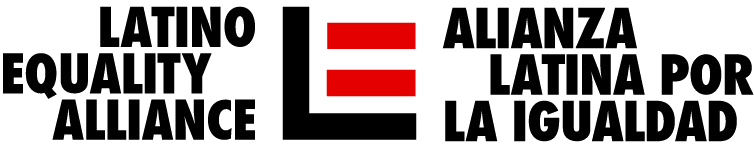 PARA DISTRIBUCION INMEDIATACONTACTO PARA MEDIOS: MARCO GONZALEZPresidente de la Junta Asesora, LEA(818) 653-1357Marcogonzales70@gmail.comorganización LATINA LGBTQ, La ALIANZA LATINA POR LA IGUALDAD, ANUNCIA A LOS galardonados DE LA séptima entrega de los PURPLE LILY AWARDS ABC7 News, Mónica Trasandes de GLAAD, la activista comunitaria Michaé de la Cuadra, Alan Acosta del Centro LGBT de Los Angeles y la pionera comunitaria Nancy Valverde serán homenajeados en un evento presencial el 23 de junio, 2022La cantante y actriz Raquenel (Mary Boquitas) será la invitada musical especial del evento Link de FotosLos Angeles, CA., 13 de junio, 2022— La Alianza Latina por la Igualdad (LEA, por sus siglas en inglés), una importante organización sin fines de lucro que aboga por la justicia social y los derechos de la comunidad Latinx LGBTQ+ en la ciudad de Los Angeles, ha anunciado a los próximos galardonados de la séptima entrega anual de los premios Purple Lily Awards. Las organizaciones y personas que recibirán el reconocimiento este año son el noticiero local Los Angeles ABC7 News, los líderes comunitarios Mónica Trasandes, Michaé De La Cuadra, y Alan Acosta, y recibiendo un homenaje especial de vanguarida y excelencia LGBTQ+ este año está la activista pionera Nancy Valverde. La séptima entrega de los premios Purple Lily Awards se efectuará de manera presencial por primera vez desde que la Pandemia frenó todos los eventos en vivo de 2020 y 2021. A pesar de que la organización continuó haciendo entrega de los premios de manera virtual en esos dos últimos años, esta es la primera vez que serán en persona de nueva cuenta. El evento se llevará a cabo el jueves, 23 de junio en Studio-MLA, situado en 251 S. Mission Rd, Los Angeles, de las 6 p.m. a las 10 p.m. Boletos disponibles para compra en https://www.somoslea.org/purple-lily-awards.html. “Los premios Purple Lily Awards reconocen a los lideres comunitarios que ayudan a crear entornos más seguros, saludables y más inclusivos para la comunidad Latinx LGBTQ+” comentó Eddie Martínez, Director Ejecutivo de LEA. “A través de su arduo trabajo y dedicación, estos destacados individuos de nuestra comunidad han apoyado nuestra misión de abogar por la seguridad, equidad y bienestar de la comunidad Latinx LGBTQ+”. Las ganancias que se generen de este evento son destinadas a financiar varios programas de salud mental y justicia social y actividades que fomentan el desarrollo de espacios seguros para los jóvenes LGBTQ+ y sus familias en comunidades latinas del área metropolitana de de Los Ángeles. Este año el evento cuenta con la intervención musical de una invitada muy especial y una gran aliada de la comunidad LGBTQ+, la cantante y actriz Raquenel (Mary Boquitas), mejor conocida por sus temas recientes de música regional mexicana como “Si No Te Gusta Lo Que Soy,” “Lo Vas a Pagar Muy Caro,” “Atrapada en Un Amor,” y su exitazo inolvidable “A Contratiempo,” y por sus actuaciones en My Life is a Telenovela, Courting Mom & Dad, Eva La Trailera y Santa Diabla de Telemundo.Algunos de los galardonados anteriores del premio Purple Lily Awards incluyen a Los Angeles Dodgers, el Comisionado Estatal de Seguros Ricardo Lara, el Alcalde de la ciudad de Long Beach Robert García, el elenco de la serie Vida de STARZ Network y Gloria Calderón-Kellet, productora de la serie de Netflix One Day at a Time, por mencionar sólo algunos.Por primera vez desde su creación, los premios Purple Lily Awards 2022 otorgarán un premio especial a la Trayectoria de Vida para Nancy Valverde, conocida cariñosamente en su comunidad como “Nancy la de Eastside Clover”, una vanguardista comunitaria que desafió todas las normas, incluyendo acosos y caracterizaciones negativas constantes de la policía, más sin embargo trazó y abrió el camino para obtener derechos igualitarios, respeto y representación para miles de jóvenes LGBTQ+ latinos de la ciudad de Los Angeles. Los Galardonados del Premio Purple Lily Award 2022:Nancy Valverde Nacida en 1932 en Nuevo México de padres México-americanos, Valverde sufrió discriminación como una lesbiana chicana. Debido a su apariencia de mujer masculina con cabello corto y ropa masculina, frecuentemente era acosada por el LAPD, quienes la infraccionaban por infringir lo que se llamaban “leyes de falsa representación”, las cuales prohibían a los hombres y a las mujeres portar ropa no conforme a su género. Valverde, quien se identifica como una mujer y optaba por usar ropa de caballeros debido a su comodidad, solía ser el blanco de las autoridades debido a su presentación masculina. Después de hacer algo de investigación en la Bibilioteca de Derecho del Condado de Los Angeles en 1951, Nancy descubrió pruebas legales que, de hecho, señalaban que no era un crimen para una mujer usar ropa de caballeros. Su abogado usó esto para ponerle fin a los arrestos continuos. A pesar de ser bien reconocida y respetada por los miembros de la comunidad, era discriminada por ser lesbiana. Aún después de que la policía dejo de arrestarla, pasaban con frecuencia por su barbería en Brooklyn Avenua a tocarle la ventana con sus macanas. Hoy día, se ha convertido en un tema estudiado por historiadores de la comunidad LGBTQ+ y ha sido protagonista de varios documentales, capítulos de libros, obras teatrales y presentaciones. ABC7 NewsABC7 News tiene un historial exitoso de resaltar una gran variedad de historias, entrevistas, encabezados, videos y noticias de última hora que afectan a la comunidad LGBTQ+. Año tras año, en su sección de comunidad y eventos, ABC7 provee una lista de eventos y celebraciones para la comunidad LGBTQ+ y sus aliados en el sur de California. Asimismo, es bien conocido su apoyo y sus esfuerzos en la promoción del Mes de Orgullo y su participación en dichas celebraciones por muchos años. Su cobertura continua sobre historias de la comunidad LGBTQ+ sin duda alguna han avanzado la conscientizacion y entendimiento del público en general con respecto a la lucha y los problemas que afectan de manera desproporcionada a las personas de la comunidad LGBTQ+ en el sur de California y alrededor del mundo. Alan Acosta Acosta es el Director de Iniciativas Estratégicas del Centro LGBT de Los Angeles, la organización LGBTQ más grande del mundo. Como miembro del equipo ejecutivo, Acosta lidera la implementación de elementos clave del plan estratégico del Centro y asesora con respecto a políticas de la organización y cuestiones de comunicación. Ha sido responsable de la supervisión ejecutiva de varios proyectos e iniciativas especiales, incluyendo la creación, en asociación con la Alianza Latina por la Igualdad, de Mi Centro, el primer centro comunitario LGBTQ+ al este del Río de Los Angeles. Antes de su trayectoria en el Centro, Acosta fungió como Vicepresidente Asociado y Director de Comunicaciones Universitarias en Stanford University y fue Residente de Cátedra en Casa Zapata, una residencia estudiantil Chicana/Latina de Stanford. Antes de su planta permanente en Stanford, fungió como Editor Auxiliar de la Sección Ciudad del diario The Los Angeles Times. Durante ese lapso, él y su equipo, recibieron dos Premios Pulitzer por su cobertura de los disturbios de la ciudad de Los Angeles y el terremoto de Northridge. Michaé De La Cuadra De La Cuadra (ellos/ella) es la ex Gerente de Politicas y Acercamiento Comunitario de la TransLatin@Coalition. Desarrolló y redactó la #TransPolicyAgenda, la política de la plataforma TransLatin@Coalition, misma que define recomendaciones locales, estatales y federales con respecto a asuntos críticos que afectan a la comunidad tránsgenero, de género variante e intersexual. Actualmente, De La Cuadra es la Coordinadora de Campaña para Budget2SaveLives, una visión plurianual para llevar al estado de California hacia un futuro de “Cuidado Primero” a través de la inversión en la sanación y rehabilitación, desinversión en los encarcelamientos y vigilancia policial, y un cese a la austeridad económica que pone en riesgo las vidas de miles de seres humanos. De La Cuadra también sirve como consultora independiente, ofreciendo sus destrezas a varias organizaciones y grupos para apoyarles en capacidad de implementación, desarrollo de liderazgo y análisis de políticas. Monica TrasandesMonica Trasandes es Directora de Programa, Medios Hispanos y Latinx en GLAAD (Gay & Lesbian Alliance Against Defamation). Lucha por una representación positiva y auténtica de la comunidad Latinx LGBTQ+ en su función. Una gran mayoría de su labor requiere que trabaje con varios medios de prensa a los cuales alienta a que incluyan historias inclusivas en su programación y contenido, y en sus piezas de noticias comunitarias. Trasandes tiene clara la suma importancia de la representación LGBTQ+ en los medios hispanos y ha dicho, “tanto en los medios hispanos como en los de habla inglesa; simplemente no estamos representados lo suficiente. Esto es lo que forma las percepciones de todo mundo sobre nosotros, includyendo a los legisladores, políticos y líderes comunitarios”. Asimismo, Trasandes ha sido una aliada de la Alianza Latina por la Igualdad desde sus inicios, ayudando a desarrollar un plan de comunicaciones que destaca la diversidad de la comunidad Latinx LGBTQ+ y su profunda relación con sus familias. Su trabajo y pasión en pro de la inclusividad es un ejemplo extraordinario de lo que significa recibir un Premio Purple Lily Award por liderazgo comunitario.Por más de 10 años, LEA, un proyecto de Community Partners, ha abogado por la igualdad, seguridad y bienestar de la comunidad Latinx que se identifica como Lesbiana, Gay, Bisexual, Transgénero, Queer+. Como una organización sin fines de lucro que se enfoca intensamente en la aceptación familiar, igualdad LGBTQ+ y reforma migratoria, LEA involucra a lideres de la comunidad Latinx LGBTQ+ y a organizaciones a tomar acciones decisivas que traten con temas de acoso (bullying), homofobia, xenophobia, separación familiar, violencia contra jóvenes, indigencia, comportamientos de salud de alto riesgo y VIH/SIDA.SOBRE LA ALIANZA LATINA POR LA IGUALDADLa Alianza Latina por la Igualdad (LEA, por sus siglas en inglés) tiene como fin abogar por la igualdad, seguridad y bienestar de la comunidad Latinx que se identifica como Lesbiana, Gay, Bisexual, Transgénero, Queer+. LEA se encuentra en Mi Centro LGBTQ Community Center en Boyle Heights. Para mayor información sobre los servicios y programas de LEA y para hacer donativos, favor de visitar http://www.latinoequalityalliance.org/. # # #